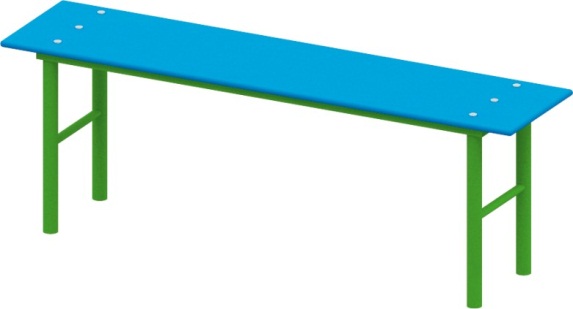 Скамья 0688Размеры не менее: высота – 450 мм., длина - 1500 мм., ширина - 330 мм.Основание должно быть изготовлено из металлической профильной трубы, сечением не менее 30*30 мм. Сиденье изготовлено из стеклопластика, имеет размеры не менее: ширина – 330 мм., длина 1500 мм. Окрас стеклокомпозитного сиденья – синий, с глянцевой поверхностью. Набор толщины стеклокомпозитных панелей должен осуществляться стеклорагожей и стекломатом, методом чередования, связующим должны служить  полиэфирные смолы.Сиденье должно быть устойчиво к ультрафиолетовому излучению, к атмосферным воздействиям и вандализму. Металлические элементы окрашены яркими порошковыми красками с предварительной  антикоррозийной обработкой, крепеж оцинкован.Выступающие концы болтовых соединений должны закрываться пластиковыми заглушками.